МИНИСТЕРСТВО ПРОСВЕЩЕНИЯ РОССИЙСКОЙ ФЕДЕРАЦИИМинистерство образования и науки Хабаровского краяМУНИЦИПАЛЬНОЕ БЮДЖЕТНОЕ ОБЩЕОБРАЗОВАТЕЛЬНОЕ УЧРЕЖДЕНИЕГИМНАЗИЯ №8МБОУ гимназия № 8PACCMOTPEHO	СОГЛАСОВАНОМО учителей технологии,музыки и ИЗО                             Зам. директора по УВРУТВЕРЖДЕНОДиректор МБОУ гимназия №8__________Ю.А.Сомов Протокол №	Н.В. ПодручнаяПротокол №от «           »                        г.РАБОЧАЯ ПPOFPAMMA (ID 3401791)учебного предмета«Технология»	И.В. КурочкинаПриказ №от «         »                                г.для 5 класса основного общего образования на 2022-2023 учебный годСоставитель: Сомов Юрий Анатольевичучитель технологииХабаровск2022ПОЯСНИТЕЛЬНАЯ ЗАПИСКАНАУЧНЫЙ, ОБШЕКУЛЬТУРНЫЙ И ОБРАЗОВАТЕЛЬНЫЙ KOHTEHT ТЕХНОЛОГИИФундаментальной задачей общего образования является освоение учащимися наиболее значимых аспектов реальности. К таким аспектам, несомненно, относится и преобразовательная деятельность человека.Деятельность по целенаправленному преобразованию окружающего мира существует ровно столько, сколько существует само человечество. Однако современные черты эта деятельность стала приобретать с развитием машинного производства и связанных с ним изменений в интеллектуальной и практической деятельности человека.Было обосновано положение, что всякая деятельность должна осуществляться в соответствии с некоторым методом, причём эффективность этого метода непосредственно зависит от того, насколько он окажется формализуемым. Это положение стало основополагающей концепцией индустриального общества. Оно сохранило и умножило свою значимость в информационном обществе.Стержнем названной концепции является технология как логическое развитие «метода» в следующих аспектах:процесс достижения поставленной цели формализован настолько, что становится возможным его воспроизведение в широком спектре условий при практически идентичных результатах;открывается принципиальная возможность автоматизации процессов изготовления изделий (что постепенно распространяется практически на все аспекты человеческой жизни).Развитие технологии тесно связано с научным знанием. Более того, конечной целью науки (начиная с науки Нового времени) является именно создание технологий.В XX веке сущность технологии была осмыслена в различных плоскостях:были выделены структуры, родственные понятию технологии, прежде всего, понятие алгоритма; проанализирован феномен зарождающегося технологического общества;исследованы социальные аспекты технологии.Информационные технологии, а затем информационные и коммуникационные технологии (ИКТ) радикальным образом изменили человеческую цивилизацию, открыв беспрецедентные возможности для хранения, обработки, передачи огромных массивов различной информации. Измениласьструктура человеческой деятельности — в ней важнейшую роль стал играть информационный фактор. Исключительно значимыми оказались социальные последствия внедрения ИТ и ИКТ, которые послужили базой разработки и широкого распространения социальных сетей и процесса информатизации общества. На сегодняшний день процесс информатизации приобретает качественно новые черты. Возникло понятие «цифровой экономики», что подразумевает превращениеинформации в важнейшую экономическую категорию, быстрое развитие информационного бизнеса и рынка. Появились и интенсивно развиваются новые технологии: облачные, аддитивные, квантовые и пр. Однако цифровая революция (её часто называют третьей революцией) является только прелюдией к новой, более масштабной четвёртой промышленной революции. Все эти изменения самым решительным образом влияют на школьный курс технологии, что было подчёркнуто в «Концепции преподавания предметной области «Технология» в образовательных организациях РоссийскойФедерации, реализующих основные общеобразовательные программы» (дале—е преподавания предметной области «Технология»).«КонцепцияЦЕЛИ И ЗАДАЧИ ИЗУЧЕНИЯ ПРЕДМЕТНОЙ ОБЛАСТИ «ТЕХНОЛОГИЯ» В OCHOBHOM ОБЩЕМ ОБРАЗОВАНИИОсновной целью освоения предметной области «Технология» является формированиетехнологической грамотности, глобальных компетенций, творческого мышления, необходимых для перехода к новым приоритетам научно-технологического развития Российской Федерации.Задачами курса технологии являются:овладение знаниями, умениями и опытом деятельности в предметной области «Технология» как необходимым компонентом общей культуры человека цифрового социума и актуальными для жизни в этом социуме технологиями;овладение трудовыми умениями и необходимыми технологическими знаниями по преобразованию материи, энергии и информации в соответствии с поставленными целями, исходя из экономических, социальных, экологических, эстетических критериев, а также критериев личной и общественной безопасности;формирование у обучающихся культуры проектной и исследовательской деятельности, готовности к предложению и осуществлению новых технологических решений;формирование у обучающихся навыка использования в трудовой деятельности цифровых инструментов и программных сервисов, а также когнитивных инструментов и технологий;развитие умений оценивать свои профессиональные интересы и склонности в плане подготовки к будущей профессиональной деятельности, владение методиками оценки своих профессиональных предпочтений.Как подчёркивается в Концепции преподавания предметной области «Технология», ведущей формой учебной деятельности, направленной на достижение поставленных целей, является проектная деятельность в полном цикле: от формулирования проблемы и постановки конкретной задачи до получения конкретных значимых результатов. Именно в процессе проектной деятельности достигается синтез многообразия аспектов образовательного процесса, включая личностные интересы обучающихся. При этом разработка и реализация проекта должна осуществляться в определённых масштабах, позволяющих реализовать исследовательскую деятельность и использовать знания, полученные обучающимися на других предметах.Важно подчеркнуть, что именно в технологии реализуются все аспекты фундаментальной для образования категории «знания», а именно:понятийное знание, которое складывается из набора понятий, характеризующих данную предметную область;алгоритмическое (технологическое) знание — знание методов, технологий, приводящих к желаемому результату при соблюдении определённых условий;предметное знание, складывающееся из знания и понимания сути законов и закономерностей, применяемых в той или иной предметной области;методологическое знани—е	знание общих закономерностей изу чаемых явлений и процессов.Как и всякий общеобразовательный предмет, «Технология» отражает наиболее значимые аспекты действительности, которые состоят в следующем:технологизация всех сторон человеческой жизни и деятельности является столь масштабной, что интуитивных представлений о сущности и структуре технологического процесса явно недостаточно для успешной социализации учащихся — необходимо целенаправленное освоение всех этапов технологической цепочки и полного цикла решения поставленной задачи. При этом возможны следующие уровни освоение технологии:уровень представления; уровень пользователя;когнитивно-продуктивный уровень (создание технологий);практически вся современная профессиональная деятельность, включая ручной труд, осуществляется с применением информационных и цифровых технологий, формирование навыковиспользования этих технологий при изготовлении изделий становится важной задачей в курсе технологии;появление феномена «больших данных» оказывает существенное и далеко не позитивное влияние на процесс познания, что говорит о необходимости освоения принципиально новых технологий — информационно-когнитивных, нацеленных на освоение учащимися знаний, на развитии умения учиться.ОБЩАЯ ХАРАКТЕРИСТИКА УЧЕБНОFО ПРЕДМЕТА «ТЕХНОЛОFИЯ»Основной методический принцип современного курса «Технология»: освоение сущности и структуры технологии идёт неразрывно с освоением процесса познания—	построения и анализа разнообразных моделей. Только в этом случае можно достичь когнитивно-продуктивного уровня освоения технологий.Современный курс технологии построен по модульному принципу.Модульность—	ведущий методический принцип построения содержания современных учебных курсов. Она создаёт инструмент реализации в обучении индивидуальных образовательных траекторий, что является основополагающим принципом построение общеобразовательного курса технологии.Модуль «Производство и технология»В модуле в явном виде содержится сформулированный выше методический принцип и подходы к его реализации в различных сферах. Освоение содержания данного модуля осуществляется на протяжении всего курса «Технология» с 5 по 9 класс. Содержание модуля построено по«восходящему» принципу: от умений реализации имеющихся технологий к их оценке и совершенствованию, а от них	к знаниям и умениям, позволяющим создавать технологии. Освоение технологического подхода осуществляется в диалектике с творческими методами создания значимых для человека продуктов.Особенностью современной техносферы является распространение технологического подхода на когнитивную область. Объектом технологий становятся фундаментальные составляющие цифрового социума: данные, информация, знание. Трансформации данных в информацию и информации в знание в условиях появления феномена «больших данных» является одной из значимых и востребованных в профессиональной сфере технологий 4-й промышленной революции.Модуль «Технологии обработки материалов и пищевьгг продуктов»В данном модуле на конкретных примерах показана реализация общих положений, сформулированных в модуле «Производство и технологии». Освоение технологии ведётся по единой схеме, которая реализуется во всех без исключения модулях. Разумеется, в каждом конкретном случае возможны отклонения от названной схемы. Однако эти отклонения только усиливают общую идею об универсальном характере технологического подхода. Основная цель данного модуля: освоить умения реализации уже имеющихся технологий. Значительное внимание уделяется технологиям создания уникальных изделий народного творчества.МECТO УЧЕБНОГО ПРЕДМЕТА «ТЕХНОЛОГИЯ» В УЧЕБНОМ ПЛАНЕ.Учебный предмет "Технология" изучается в 5 классе два часа в неделе, общий объем составляет 68 часов.СОДЕРЖАНИЕ УЧЕБНОГО ПРЕДМЕТАИНВАРИАНТНЫЕ МОДУЛИМодуль «Производство и технология»Раздел. Преобразовательная деятельность человека.Технологии вокруг нас. Алгоритмы и начала технологии. Возможность формального исполнения алгоритма. Робот как исполнитель алгоритма. Робот как механизм.Раздел. Простейшие машины и механизмы.Двигатели машин. Виды двигателей. Передаточные механизмы. Виды и характеристики передаточных механизмов.Механические передачи. Обратная связь. Механические конструкторы. Робототехнические конструкторы. Простые механические модели. Простые управляемые модели.Модуль «Технология обработки материалов и пищевых продуктов» Раздел. Структура технологии: от материала к изделию.Основные элементы структуры технологии: действия, операции, этапы. Технологическая карта.Проектирование, моделирование, конструирование—   Технологии и алгоритмы.Раздел. Материалы и их свойства.основные составляющие технологии.Сырьё и материалы как основы производства. Натуральное, искусственное, синтетическое сырьё и материалы. Конструкционные материалы. Физические и технологические свойства конструкционных материалов.Бумага и её свойства. Различные изделия из бумаги. Потребность человека в бумаге. Ткань и её свойства. Изделия из ткани. Виды тканей.Древесина и её свойства. Древесные материалы и их применение. Изделия из древесины. Потребность человечества в древесине. Сохранение лесов.Металлы и их свойства. Металлические части машин и механизмов. Тонколистовая сталь и проволока.Пластические массы (пластмассы) и их свойства. Работа с пластмассами.Наноструктуры и их использование в различных технологиях. Природные и синтетические наноструктуры.Композиты и нанокомпозиты, их применение. Умные материалы и их применение. Аллотропные соединения углерода.Раздел. Основные ручные инструменты.Инструменты для работы с бумагой. Инструменты для работы с тканью. Инструменты для работы с древесиной. Инструменты для работы с металлом.Компьютерные инструменты.Раздел. Трудовые действия как основные слагаемые технологии.Измерение и счёт как универсальные трудовые действия. Точность и погрешность измерений. Действия при работе с бумагой. Действия при работе с тканью. Действия при работе с древесиной. Действия при работе с тонколистовым металлом. Приготовление пищи.Общность и различие действий с различными материалами и пищевыми продуктами.ПЛАНИРУЕМЫЕ ОБРАЗОВАТЕЛЬНЫЕ РЕЗУЛЬТАТЫЛНЧНОСТНЫЕ РЕЗУЛЬТАТЫПатриотическое воспитание.проявление интереса к истории и современному состоянию российской науки и технологии; ценностное отношение к достижениям российских инженеров и учёных.Гражданское и духовно-нравственное воспитание.готовность к активному участию в обсуждении общественно значимых и этических проблем, связанных с современными технологиями, в особенности технологиями четвёртой промышленной революции;осознание важности морально-этических принципов в деятельности, связанной с реализацией технологий;освоение социальных норм и правил поведения, роли и формы социальной жизни в группах и сообществах, включая взрослые и социальные сообщества.Эстетическое воспитание:восприятие эстетических качеств предметов труда;умение создавать эстетически значимые изделия из различных материалов.Ценности научного познания и практической деятельности:осознание ценности науки как фундамента технологий;развитие интереса к исследовательской деятельности, реализации на практике достижений науки.Формирование культуры здоровья и эмоционального благопол учия:осознание ценности безопасного образа жизни в современном технологическом мире, важности правил безопасной работы с инструментами;умение распознавать информационные угрозы и осуществлять защиту личности от этих угроз.Трудовое воспитание:активное участие в решении возникающих практических задач из различных областей; умение ориентироваться в мире современных профессий.Экологическое воспитание:воспитание бережного отношения к окружающей среде, понимание необходимости соблюдения баланса между природой и техносферой;осознание пределов преобразовательной деятельности человека.МЕТАПРЕДМЕТНЫЕ РЕЗУЛЬТАТЫОвладение универсальными познавательными действиямиБазовые логические действия.-выявлять и характеризовать существенные признаки природных и рукотворных объектов; устанавливать существенный признак классификации, основание для обобщения и сравнения; выявлять закономерности и противоречия в рассматриваемых фактах, данных и наблюдениях,относящихся к внешнему миру;выявлять причинно-следственные связи при изучении природных явлений и процессов, а также процессов, происходящих в техносфере;самостоятельно выбирать способ решения поставленной задачи, используя для этого необходимые материалы, инструменты и технологии.Базовые исследовательские действия:использовать вопросы как исследовательский инструмент познания;формировать запросы к информационной системе с целью получения необходимой информации;оценивать полноту, достоверность и актуальность полученной информации; опытным путём изучать свойства различных материалов;овладевать навыками измерения величин с помощью измерительных инструментов, оценивать погрешность измерения, уметь осуществлять арифметические действия с приближёнными величинами;строить и оценивать модели объектов, явлений и процессов;уметь создавать, применять и преобразовывать знаки и символы, модели и схемы для решения учебных и познавательных задач;уметь оценивать правильность выполнения учебной задачи, собственные возможности её решения; прогнозировать поведение технической системы, в том числе с учётом синергетических эффектов. Работа с информацией.выбирать форму представления информации в зависимости от поставленной задачи; понимать различие между данными, информацией и знаниями;владеть начальными навыками работы с «большими данными»;владеть технологией трансформации данных в информацию, информации в знания.Овладение универсальными учебными регулятивными действиямиСамоорганизация.-уметь самостоятельно планировать пути достижения целей, в том числе альтернативные, осознанно выбирать наиболее эффективные способы решения учебных и познавательных задач;уметь соотносить свои действия с планируемыми результатами, осуществлять контроль своей деятельности в процессе достижения результата, определять способы действий в рамках предложенных условий и требований, корректировать свои действия в соответствии с изменяющейся ситуацией;делать выбор и брать ответственность за решение.Самоконтроль (рефлексия).давать адекватную оценку ситуации и предлагать план её изменения;объяснять причины достижения (недостижения) результатов преобразовательной деятельности; вносить необходимые коррективы в деятельность по решению задачи или по осуществлениюпроекта;оценивать соответствие результата цели и условиям и при необходимости корректировать цель и процесс её достижения.Принятие себя и других.признавать своё право на ошибку при решении задач или при реализации проекта, такое же право другого на подобные ошибки.Овладение универсальными коммуникативными действиями.Общение.в ходе обсуждения учебного материала, планирования и осуществления учебного проекта; в рамках публичного представления результатов проектной деятельности;в ходе совместного решения задачи с использованием облачных сервисов;в ходе общения с представителями других культур, в частности в социальных сетях.Совместная деятельность.-понимать и использовать преимущества командной работы при реализации учебного проекта; понимать необходимость выработки знаково-символических средств как необходимого условияуспешной проектной деятельности;уметь адекватно интерпретировать высказывания собеседника — участника совместной деятельности;владеть навыками отстаивания своей точки зрения, используя при этом законы логики; уметь распознавать некорректную аргументацию.ПРЕДМЕТНЫЕ РЕЗУЛЬТАТЫМодуль «Производство и технология»характеризовать роль техники и технологий для прогрессивного развития общества; характеризовать роль техники и технологий в цифровом социуме;выявлять причины и последствия развития техники и технологий;характеризовать виды современных технологий и определять перспективы их развития;уметь строить учебную и практическую деятельность в соответствии со структурой технологии: этапами, операциями, действиями;научиться конструировать, оценивать и использовать модели в познавательной и практической деятельности;организовывать рабочее место в соответствии с требованиями безопасности; соблюдать правила безопасности;использовать различные материалы (древесина, металлы и сплавы, полимеры, текстиль, сельскохозяйственная продукция);уметь создавать, применять и преобразовывать знаки и символы, модели и схемы для решения учебных и производственных задач;получить возможность научиться коллективно решать задачи с использованием облачных сервисов; оперировать понятием «биотехнология»;классифицировать методы очистки воды, использовать фильтрование воды; оперировать понятиями «биоэнергетика», «биометаногенез».Модуль «Технология обработки материалов и пищевых продуктов» характеризовать познавательную и преобразовательную деятельность человека; соблюдать правила безопасности;организовывать рабочее место в соответствии с требованиями безопасности; классифицировать и характеризовать инструменты, приспособления и технологическоеоборудование;активно использовать знания, полученные при изучении других учебных предметов, и сформированные универсальные учебные действия;использовать инструменты, приспособления и технологическое оборудование;выполнять технологические операции с использованием ручных инструментов, приспособлений, технологического оборудования;получить возможность научиться использовать цифровые инструменты при изготовлении предметов из различных материалов;характеризовать технологические операции ручной обработки конструкционных  материалов; применять ручные технологии обработки конструкционных материалов;правильно хранить пищевые продукты;осуществлять механическую и тепловую обработку пищевых продуктов, сохраняя их пищевую ценность;выбирать продукты, инструменты и оборудование для приготовления блюда; осуществлять доступными средствами контроль качества блюда; проектировать интерьер помещения с использованием программных сервисов;составлять последовательность выполнения технологических операций для изготовления швейных изделий;строить чертежи простых швейных изделий;выбирать материалы, инструменты и оборудование для выполнения швейных работ; выполнять художественное оформление швейных изделий;выделить свойства наноструктур;приводить примеры наноструктур, их использования в технологиях;получить возможность познакомиться с физическими основы нанотехнологий и их использованием для конструирования новых материалов.ТЕМАТИЧЕСКОЕ ПЛАНИРОВАНИЕПОУРОЧНОЕ ПЛАНИРОВАНИЕУЧЕБНО-МЕТОДИЧЕСБОЕ ОБЕСПЕЧЕНИЕ ОБРАЗОВАТЕЛЬНОГО ПРОЦЕС САОБЯЗАТЕЛЬНЫЕ УЧЕБНЫЕ МАТЕРИАЛЫ ДЛЯ УЧЕНИКАТехнология. 5 класс/Казакевич В.М., Пичугина Г.В., Семёнова Г.Ю. и другие; под редакцией Казакевича В.М., Акционерное общество «Издательство «Просвещение»;Введите свой вариант:МЕТОДНЧЕСБИЕ МАТЕРИАЛЫ ДЛЯ УЧИТЕЛЯТехнология 5-9классы. Методическое пособие. Казакевич В.М., Молева Г.А. Издательство "Просвещение"ЦИФРОВЫЕ ОБРАЗОВАТЕЛЬНЫЕ РЕСУРСЫ И РЕСУРСЫ СЕТИ ИНТЕРНЕТresh.edu.ru uchi.ru foxford.ru infourok.ruМАТЕРИАЛЬНО-ТЕХНИЧЕСКОЕ ОБЕСПЕЧЕНИЕ ОБРАЗОВАТЕЛЬНОГО ПРОЦЕССАУЧЕБНОЕ ОБОРУДОВАНИЕКомпьютер, интерактивная доска.Таблицы (плакаты) по безопасности труда ко всем разделам технологической подготовки Таблицы (плакаты) по основным темам всех разделов каждого направления технологической подготовки учащихсяРаздаточные дидактические материалы по темам всехразделов каждого направления технологической подготовки учащихся Таблицы "Технологические карты блюд"ОБОРУДОВАНИЕ ДЛЯ ПРОВЕДЕННЯ ПРАКТИЧЕСКИХ РАБОТКомплект инструментов для санитарно- технических работ Комплект инструментов для ремонтно- отделочных работКомплект вспомогательного оборудования для ремонтно— отделочных работ Сантехнические установочные изделияКомплект бытовых приборов и оборудования для ухода за жилищем, одеждой и обувью Комплект оборудования и приспособлений для влажно-тепловой обработкиКомплект инструментов и приспособлений для ручных швейных работ Комплект инструментов и приспособлений для вышиванияНабор для выпиливания лобзикомНабор столярных инструментов школьныйКонструкторы для моделирования простых машин и механизмов Конструкторы для моделирования технологических машин и механизмовНаборы сверл по дереву и металл у Прибор для выжиганияНабор инструментов для резьбы по деревуНаборы контрольно- измерительных и разметочных инструментов по дереву и металлуУченический набор чертежных инструментов Прибор чертежныйНабор чертежных инструментов для выполнения изображений на классной доскеN•п/пНазвание разделов итем программыколичество часовколичество часовколичество часовДатаизученияВиды деятельностиВиды и формы контроляЭлектронные (цифровые)образовательные ресурсыN•п/пНазвание разделов итем программывсегоконтрольные работыпрактическиеработыДатаизученияВиды деятельностиВиды и формы контроляЭлектронные (цифровые)образовательные ресурсыМодуль 1. Производство и технологияМодуль 1. Производство и технологияМодуль 1. Производство и технологияМодуль 1. Производство и технологияМодуль 1. Производство и технология1.1.Преобразовательная деятельность человека502характеризовать познавательную и преобразовательную деятельность человека; выделять простейшие элементы различных моделей;Практическая работа;resh.edu.ru uchi.ru foxford.ru infourok.ru1.2.Алгоритмы и начала технологии503выделять алгоритмы среди других предписаний; формулировать свойства алгоритмов;называть основное свойство алгоритма;оценивать результаты исполнения алгоритма (соответствие или несоответствие поставленной задаче);Практическая работа;resh.edu.ru uchi.ru foxford.ru infourok.ru1.3.Простейшие механические роботы-исполнитель200планирование пути достижения целей, выбор наиболее эффективный способов решения поставленной задачи;соотнесение своих действий с планируемыми результатами, осуществление контроля своей деятельности в процессе достижения результата;Устный oпpoc;resh.edu.ru uchi.ru foxford.ru infourok.ru1.4.Простейшие машины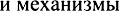 503называть основные виды механических движений;описывать способы преобразованию движения иЗ одного вида в другой; называть способы передачи движения с заданными усилиями и скоростями;Практическая работа;resh.edu.ru uchi.ru foxford.ru infourok.ru1.5.Механические, электро- технические и робото- технические конструкторы200называть основные детали конструктора и знать их назначение; конструирование простейших соединений с помощью деталей конструктора;Устный oпpoc;resh.edu.ru uchi.ru foxford.ru infourok.ru1.6.Простые механические модели1008выделять различные виды движения в будущей модели; планировать преобразование видов движения; планировать движение с заданными параметрами;сборка простых механических моделей с использованием цилиндрической передачи, конической передачи, червячной передачи, ременной передачи, кулисы;Зачет; Практическая работа;resh.edu.ru uchi.ru foxford.ru infourok.ru1.7.Простые моделис элементами управления503планировать движение с заданными параметрами с использованием механической реализации управления;сборка простых механических моделей с элементами управления; осуществление упрaвления собранной моделью, определение системы команд, необходимых для управления;Практическая работа;resh.edu.ru uchi.ru foxford.ru infourok.ruИтогопо модулю34resh.edu.ru uchi.ru foxford.ru infourok.ruМодуль 2. Технологии обработки материалов и пищевых продуктовМодуль 2. Технологии обработки материалов и пищевых продуктовМодуль 2. Технологии обработки материалов и пищевых продуктовМодуль 2. Технологии обработки материалов и пищевых продуктовМодуль 2. Технологии обработки материалов и пищевых продуктов2.1.Структура технологии: от материала к изделию503называть основные элементы технологической цепочки;называть основные виды деятельности в процессе создания технологии; объяснять назначение технологии;читать (изображать) графическую структуру технологической цепочки;Зачет; Практическая работа;resh.edu.ru uchi.ru foxford.ru infourok.ru2.2.Материалы и изделия.Пищевые продукты1003называть основные свойства бумаги и области её использования; называть основные свойства ока ни и области её использования; называть основные свойства древесины и области ее использования; называть основные свойства металлов и области их использования; называть металлические детали машин и механизмов;сравнивать свойства бумаги, ткани, дерева, металла;предлагать возможные способы использования древесных отходов;Практическая работа;resh.edu.ru uchi.ru foxford.ru infourok.ru2.3.Современные материалы и их свойства503называть основные свойства современных материалов и области их использования; формулировать основные принципы создания композитных материалов;сравнивать свойства бумаги, ткани, дерева, металла со свойствами доступны к учащихся видов пластмасс;Практическая работа; Тестирование;resh.edu.ru uchi.ru foxford.ru infourok.ru2.4.Основные ручные инструменты1408называть назначение инструментов для работы с данным материалом; оценивать эффективность использования данного инструмента; выбирать инструменты, необходимые для изготовления данного изделия;создавать с помощью инструментов простейшие изделия из бумаги, ткани, древесины, железа;Зачет; Практическая работа;resh.edu.ru uchi.ru foxford.ru infourok.ru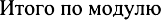 34ОБЩЕЕ КОЛИЧЕСТВО ЧАСОВ ПО ПРОГРАММЕОБЩЕЕ КОЛИЧЕСТВО ЧАСОВ ПО ПРОГРАММЕ68036Ns п/пТема урокаКоличество часовКоличество часовКоличество часовДатаизученияВиды, формы контроляNs п/пТема урокавсегоконтрольныеработыпрактическиеработыДатаизученияВиды, формы контроля1.Познание и преобразование внешнего мира-основные виды человеческой деятельности100Устный oпpoc;2.Познание и преобразование внешнего мира-основные виды человеческой деятельности100Устный опрос;3.Как человек познает и преобразует мир100Устный oпpoc;4.Подбор материалов для сообщения на тему "Познавательная и преобразовательная деятельность человека"101Практическая работа;5.Защита сообщений на тему : "Познавательная и преобразовательная деятельность человека"101Практическая работа; Защита сообщений;6.Первоначальные представления о технологии100Устный oпpoc;7.Алгоритм действий, свойства алгоритмов100Устный oпpoc;8.Основное свойство алгоритма. Исполнение действий по алгоритму101Практическая работа;9.Исполнители алгоритмов (человек, робот).Оценка результатов исполнения101Практическая работа;10.Реализация простейших алгоритмов101Практическая работа;11.Механический робот как исполнитель алгоритма100Устный oпpoc;12.Механический робот как исполнитель алгоритма100Устный oпpoc;13.Знакомство с простейшими машинами и механизмами100Устный oпpoc;14.Управление машинами и механизмами100Устный опрос;15.Отработка навыков управления на примере бытовой швейной машины101Практическая работа;16.Отработка навыков управления на примере бытовой швейной машины101Практическая работа;17.Понятие обратной связи, ее механическая реализации.101Практическая работа;18.Знакомство с механическими и электромеханическим и конструкторами100Устный опрос;19.Знакомство с робототехническими конструкторами100Устный опрос;20.Сборка простых механических конструкций по готовой схеме101Практическая работа;21.Сборка простых механических конструкций по готовой схеме101Практическая работа;22.Модификация простых механических конструкций100Устный опрос;23.Знакомство с механическими передачами100Практическая работа;24.Сборка простых механических конструкций с использованием цилиндрической передачи101Практическая работа;25.Сборка простых механических конструкций с использованием конической передачи101Практическая работа;26.Сборка простых механических конструкций с использованием червячной передачи101Практическая работа;27.Сборка простых механических конструкций с использованием ременной передачи101Практическая работа;28.Сборка простых механических конструкций с использованием кулисы101Практическая работа;29.Сборка простых механических конструкций с использованием фрикционной передачи101Зачет;30.Планирование движения с заданными параметрами100Устный опрос;31.Сборка простых механических конструкций по готовой схеме с элементами управления101Практическая работа;32.Сборка простых механических конструкций по готовой схеме с элементами управления101Практическая работа;33.Сборка простых механических конструкций по готовой схеме с элементами управления101Практическая работа;34.Определение системы команд, необходимых для управления100Самооценка с использованием«Оценочного листа»;35.Составляющие технологии: этапы, операции, действия100Устный oпpoc;36.Технологическая документация100Устный oпpoc;37.Основные виды деятельности по созданию технологии: проектирование101Практическая работа;38.Основные виды деятельности по созданию технологии: конструирование101Практическая работа;39.Основные виды деятельности по созданию технологии: моделирование101Практическая работа;40.Сырье и материалы как основа производства100Устный опрос;41.Натуральное, искусственное, синтетическое сырье и материалы100Тестирование;42.Бумага и ее свойства101Практическая работа;43.Ткань и ее свойства101Практическая работа;44.Ткань и ее свойства101Практическая работа;45.Конструкционные материалы. Их физические и технологические свойства100Устный oпpoc;46.Древесина и ее свойства. Лиственные и хвойные породы древесины. Основные свойства100Устный oпpoc;47.Виды древесных материалов. Области применения древесных материалов. Отходы древесины и их рациональное использование101Практическая работа;48.Металлы и их свойства100Устный oпpoc;49.Черные и цветные металлы. Их свойства101Практическая работа;50.Пластмассы и их свойства. Различные виды пластмасс. Использование их в промышленности и быту101Практическая работа;51.Наноструктуры и их использование в различных технологиях100Сообщение;52.Природные и синтетические наноструктуры100Устный опрос;53.Композиты и нанокомпозиты, их применение.100Сообщение;54.Умные материалы и их применение. Аллотропные соединения углерода.100Реферат;55.Инструменты для работы с бумагой: ножницы, нож, клей100Устный oпpoc;56.Изготовление изделий из бумаги101Практическая работа;57.Изготовление изделий из бумаги101Практическая работа;58.Изготовление изделий из бумаги101Зачет;59.Инструменты для работы с тканью: ножницы, иглы,клей100Устный опрос;60.Изготовление изделий из ткани101Практическая работа;61.Изготовление изделий из ткани101Практическая работа;62.Изготовление изделий из ткани101Практическая работа;63.Изготовление изделий из ткани101Практическая работа;64.Изготовление изделий из ткани101Зачет;65.Инструменты для работы с деревом: -MOJI ОТО K ОТ Be ТКБ ПИЈІ Б j-рубанок, шерхебель,рашпиль, шлифовальная шкурка.100Устный oпpoc;66.Столярный верстак100Письменный67.Инструменты для работы с металлами:- ножницы, бородок, сверла, молоток, киянка;-кусачки, плоскогубцы, круглогубцы, зубило, напильник.100Устный опрос;68.Слесарный станок100ПисьменныйопросОБЩЕЕ КОЛИЧЕСТВО ЧАСОВ ПО ПPOFPAMMEОБЩЕЕ КОЛИЧЕСТВО ЧАСОВ ПО ПPOFPAMME68036